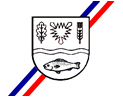 Fragen an: Frau TietgenFragen an: Frau TietgenFragen an: Frau TietgenFragen an: Frau TietgenFragen an: Frau TietgenTel.: 04522/743-214Tel.: 04522/743-214Tel.: 04522/743-214Tel.: 04522/743-214Tel.: 04522/743-214Fax: 04522/743-492Fax: 04522/743-492Fax: 04522/743-492Fax: 04522/743-492Fax: 04522/743-492andrea.tietgen@kreis-ploen.deandrea.tietgen@kreis-ploen.deandrea.tietgen@kreis-ploen.deandrea.tietgen@kreis-ploen.deandrea.tietgen@kreis-ploen.deHaus C, Zimmer 246Haus C, Zimmer 246Haus C, Zimmer 246Haus C, Zimmer 246Haus C, Zimmer 246Kreis PlönKreis PlönKreis PlönKreis PlönDer LandratDer LandratDer LandratDer LandratAmt für Schule und KulturAmt für Schule und KulturAmt für Schule und KulturAmt für Schule und KulturHamburger Str. 17/18Hamburger Str. 17/18Hamburger Str. 17/18Hamburger Str. 17/1824306 Plön24306 Plön24306 Plön24306 PlönAntrag auf Nutzung einer SportstätteAntrag auf Nutzung einer SportstätteAntrag auf Nutzung einer SportstätteAntrag auf Nutzung einer SportstätteAntrag auf Nutzung einer SportstätteAntrag auf Nutzung einer SportstätteAntrag auf Nutzung einer SportstätteAntrag auf Nutzung einer SportstätteAntrag auf Nutzung einer SportstätteAntrag auf Nutzung einer SportstätteAntrag auf Nutzung einer SportstätteAntrag auf Nutzung einer SportstätteAntrag auf Nutzung einer SportstätteAntrag auf Nutzung einer SportstätteAntrag auf Nutzung einer SportstätteAntrag auf Nutzung einer SportstätteAntrag auf Nutzung einer SportstättedesFriedrich-Schiller-Gymnasiums in Preetz1Friedrich-Schiller-Gymnasiums in Preetz1Friedrich-Schiller-Gymnasiums in Preetz1Friedrich-Schiller-Gymnasiums in Preetz1Friedrich-Schiller-Gymnasiums in Preetz1Friedrich-Schiller-Gymnasiums in Preetz1Friedrich-Schiller-Gymnasiums in Preetz1Friedrich-Schiller-Gymnasiums in Preetz1Gymnasiums Schloss PlönGymnasiums Schloss PlönGymnasiums Schloss PlönGymnasiums Schloss PlönGymnasiums Schloss PlönHoffmann-von-Fallersleben Schulzentrums in LütjenburgHoffmann-von-Fallersleben Schulzentrums in LütjenburgHoffmann-von-Fallersleben Schulzentrums in LütjenburgHoffmann-von-Fallersleben Schulzentrums in LütjenburgHoffmann-von-Fallersleben Schulzentrums in LütjenburgHoffmann-von-Fallersleben Schulzentrums in LütjenburgHoffmann-von-Fallersleben Schulzentrums in LütjenburgHoffmann-von-Fallersleben Schulzentrums in LütjenburgHeinrich-Heine-Gymnasiums in HeikendorfHeinrich-Heine-Gymnasiums in HeikendorfHeinrich-Heine-Gymnasiums in HeikendorfHeinrich-Heine-Gymnasiums in HeikendorfHeinrich-Heine-Gymnasiums in HeikendorfNutzer (Verein):Nutzer (Verein):Nutzer (Verein):Straße,  Hausnummer:Straße,  Hausnummer:Straße,  Hausnummer:PLZ, Ort:PLZ, Ort:PLZ, Ort:Ansprechpartner:Ansprechpartner:Ansprechpartner:Telefonnummer:Telefonnummer:Telefonnummer:E-Mailadresse:E-Mailadresse:E-Mailadresse:Sportart:Sportart:Sportart:Trainer/in:Trainer/in:Trainer/in:Nutzungszeitraum2:Nutzungszeitraum2:Nutzungszeitraum2:vonvonvonbisDatumDatumDauer der Nutzung:Dauer der Nutzung:Dauer der Nutzung:vonvonvonbisUhrUhrGesamtdauerinkl. Umkleidezeit:Gesamtdauerinkl. Umkleidezeit:Gesamtdauerinkl. Umkleidezeit:vonvonvonbisUhrUhrGruppengröße(einschl. Mitwirkende):Gruppengröße(einschl. Mitwirkende):Gruppengröße(einschl. Mitwirkende):Nutzung von1:Nutzung von1:Nutzung von1:SportplatzSportplatzKleine SporthalleKleine SporthalleKleine SporthalleKleine SporthalleKleine SporthalleGroße SporthalleGroße SporthalleGroße SporthalleUmkleidenUmkleidenDuschenDuschenDuschenDuschenDuschenTribüne (nur HvFS)Tribüne (nur HvFS)Tribüne (nur HvFS)Art der Nutzung:Art der Nutzung:Art der Nutzung:TrainingTrainingTurnierTurnierTurnierTurnierTurnierPunktspiele/WettkampfPunktspiele/WettkampfPunktspiele/WettkampfSchlüssel:Schlüssel:Schlüssel:Im Besitz des Trainers/der TrainerinIm Besitz des Trainers/der TrainerinIm Besitz des Trainers/der TrainerinIm Besitz des Trainers/der TrainerinIm Besitz des Trainers/der TrainerinIm Besitz des Trainers/der TrainerinIm Besitz des Trainers/der TrainerinIm Besitz des Trainers/der Trainerinneu auszuhändigenneu auszuhändigenneu auszuhändigen1Die Nutzungszeiten für die Sporthallen des Friedrich-Schiller-Gymnasiums werden bei der Stadt Preetz beantragt.2Die Ferienzeiten sind gesondert zu beantragen.1Die Nutzungszeiten für die Sporthallen des Friedrich-Schiller-Gymnasiums werden bei der Stadt Preetz beantragt.2Die Ferienzeiten sind gesondert zu beantragen.1Die Nutzungszeiten für die Sporthallen des Friedrich-Schiller-Gymnasiums werden bei der Stadt Preetz beantragt.2Die Ferienzeiten sind gesondert zu beantragen.1Die Nutzungszeiten für die Sporthallen des Friedrich-Schiller-Gymnasiums werden bei der Stadt Preetz beantragt.2Die Ferienzeiten sind gesondert zu beantragen.1Die Nutzungszeiten für die Sporthallen des Friedrich-Schiller-Gymnasiums werden bei der Stadt Preetz beantragt.2Die Ferienzeiten sind gesondert zu beantragen.1Die Nutzungszeiten für die Sporthallen des Friedrich-Schiller-Gymnasiums werden bei der Stadt Preetz beantragt.2Die Ferienzeiten sind gesondert zu beantragen.1Die Nutzungszeiten für die Sporthallen des Friedrich-Schiller-Gymnasiums werden bei der Stadt Preetz beantragt.2Die Ferienzeiten sind gesondert zu beantragen.1Die Nutzungszeiten für die Sporthallen des Friedrich-Schiller-Gymnasiums werden bei der Stadt Preetz beantragt.2Die Ferienzeiten sind gesondert zu beantragen.1Die Nutzungszeiten für die Sporthallen des Friedrich-Schiller-Gymnasiums werden bei der Stadt Preetz beantragt.2Die Ferienzeiten sind gesondert zu beantragen.1Die Nutzungszeiten für die Sporthallen des Friedrich-Schiller-Gymnasiums werden bei der Stadt Preetz beantragt.2Die Ferienzeiten sind gesondert zu beantragen.1Die Nutzungszeiten für die Sporthallen des Friedrich-Schiller-Gymnasiums werden bei der Stadt Preetz beantragt.2Die Ferienzeiten sind gesondert zu beantragen.1Die Nutzungszeiten für die Sporthallen des Friedrich-Schiller-Gymnasiums werden bei der Stadt Preetz beantragt.2Die Ferienzeiten sind gesondert zu beantragen.1Die Nutzungszeiten für die Sporthallen des Friedrich-Schiller-Gymnasiums werden bei der Stadt Preetz beantragt.2Die Ferienzeiten sind gesondert zu beantragen.1Die Nutzungszeiten für die Sporthallen des Friedrich-Schiller-Gymnasiums werden bei der Stadt Preetz beantragt.2Die Ferienzeiten sind gesondert zu beantragen.1Die Nutzungszeiten für die Sporthallen des Friedrich-Schiller-Gymnasiums werden bei der Stadt Preetz beantragt.2Die Ferienzeiten sind gesondert zu beantragen.1Die Nutzungszeiten für die Sporthallen des Friedrich-Schiller-Gymnasiums werden bei der Stadt Preetz beantragt.2Die Ferienzeiten sind gesondert zu beantragen.1Die Nutzungszeiten für die Sporthallen des Friedrich-Schiller-Gymnasiums werden bei der Stadt Preetz beantragt.2Die Ferienzeiten sind gesondert zu beantragen.Die Nutzungssatzung für die Schulliegenschaften des Kreises Plön und die Gebührensatzung für die Nutzung der Schulliegenschaften des Kreises Plön erkenne ich an.Die Nutzungssatzung für die Schulliegenschaften des Kreises Plön und die Gebührensatzung für die Nutzung der Schulliegenschaften des Kreises Plön erkenne ich an.Die Nutzungssatzung für die Schulliegenschaften des Kreises Plön und die Gebührensatzung für die Nutzung der Schulliegenschaften des Kreises Plön erkenne ich an.Die Nutzungssatzung für die Schulliegenschaften des Kreises Plön und die Gebührensatzung für die Nutzung der Schulliegenschaften des Kreises Plön erkenne ich an.Die Nutzungssatzung für die Schulliegenschaften des Kreises Plön und die Gebührensatzung für die Nutzung der Schulliegenschaften des Kreises Plön erkenne ich an.Die Nutzungssatzung für die Schulliegenschaften des Kreises Plön und die Gebührensatzung für die Nutzung der Schulliegenschaften des Kreises Plön erkenne ich an.Die Nutzungssatzung für die Schulliegenschaften des Kreises Plön und die Gebührensatzung für die Nutzung der Schulliegenschaften des Kreises Plön erkenne ich an.Die Nutzungssatzung für die Schulliegenschaften des Kreises Plön und die Gebührensatzung für die Nutzung der Schulliegenschaften des Kreises Plön erkenne ich an.Die Nutzungssatzung für die Schulliegenschaften des Kreises Plön und die Gebührensatzung für die Nutzung der Schulliegenschaften des Kreises Plön erkenne ich an.Die Nutzungssatzung für die Schulliegenschaften des Kreises Plön und die Gebührensatzung für die Nutzung der Schulliegenschaften des Kreises Plön erkenne ich an.Die Nutzungssatzung für die Schulliegenschaften des Kreises Plön und die Gebührensatzung für die Nutzung der Schulliegenschaften des Kreises Plön erkenne ich an.Die Nutzungssatzung für die Schulliegenschaften des Kreises Plön und die Gebührensatzung für die Nutzung der Schulliegenschaften des Kreises Plön erkenne ich an.Die Nutzungssatzung für die Schulliegenschaften des Kreises Plön und die Gebührensatzung für die Nutzung der Schulliegenschaften des Kreises Plön erkenne ich an.Die Nutzungssatzung für die Schulliegenschaften des Kreises Plön und die Gebührensatzung für die Nutzung der Schulliegenschaften des Kreises Plön erkenne ich an.Die Nutzungssatzung für die Schulliegenschaften des Kreises Plön und die Gebührensatzung für die Nutzung der Schulliegenschaften des Kreises Plön erkenne ich an.Die Nutzungssatzung für die Schulliegenschaften des Kreises Plön und die Gebührensatzung für die Nutzung der Schulliegenschaften des Kreises Plön erkenne ich an.Die Nutzungssatzung für die Schulliegenschaften des Kreises Plön und die Gebührensatzung für die Nutzung der Schulliegenschaften des Kreises Plön erkenne ich an.Die Hinweise zum Datenschutz nach Art. 13 und 14 Datenschutz-Grundverordnung (DS-GVO) habe ich zur Kenntnis genommen. Die Hinweise zum Datenschutz nach Art. 13 und 14 Datenschutz-Grundverordnung (DS-GVO) habe ich zur Kenntnis genommen. Die Hinweise zum Datenschutz nach Art. 13 und 14 Datenschutz-Grundverordnung (DS-GVO) habe ich zur Kenntnis genommen. Die Hinweise zum Datenschutz nach Art. 13 und 14 Datenschutz-Grundverordnung (DS-GVO) habe ich zur Kenntnis genommen. Die Hinweise zum Datenschutz nach Art. 13 und 14 Datenschutz-Grundverordnung (DS-GVO) habe ich zur Kenntnis genommen. Die Hinweise zum Datenschutz nach Art. 13 und 14 Datenschutz-Grundverordnung (DS-GVO) habe ich zur Kenntnis genommen. Die Hinweise zum Datenschutz nach Art. 13 und 14 Datenschutz-Grundverordnung (DS-GVO) habe ich zur Kenntnis genommen. Die Hinweise zum Datenschutz nach Art. 13 und 14 Datenschutz-Grundverordnung (DS-GVO) habe ich zur Kenntnis genommen. Die Hinweise zum Datenschutz nach Art. 13 und 14 Datenschutz-Grundverordnung (DS-GVO) habe ich zur Kenntnis genommen. Die Hinweise zum Datenschutz nach Art. 13 und 14 Datenschutz-Grundverordnung (DS-GVO) habe ich zur Kenntnis genommen. Die Hinweise zum Datenschutz nach Art. 13 und 14 Datenschutz-Grundverordnung (DS-GVO) habe ich zur Kenntnis genommen. Die Hinweise zum Datenschutz nach Art. 13 und 14 Datenschutz-Grundverordnung (DS-GVO) habe ich zur Kenntnis genommen. Die Hinweise zum Datenschutz nach Art. 13 und 14 Datenschutz-Grundverordnung (DS-GVO) habe ich zur Kenntnis genommen. Die Hinweise zum Datenschutz nach Art. 13 und 14 Datenschutz-Grundverordnung (DS-GVO) habe ich zur Kenntnis genommen. Die Hinweise zum Datenschutz nach Art. 13 und 14 Datenschutz-Grundverordnung (DS-GVO) habe ich zur Kenntnis genommen. Die Hinweise zum Datenschutz nach Art. 13 und 14 Datenschutz-Grundverordnung (DS-GVO) habe ich zur Kenntnis genommen. Die Hinweise zum Datenschutz nach Art. 13 und 14 Datenschutz-Grundverordnung (DS-GVO) habe ich zur Kenntnis genommen. Ort, DatumOrt, DatumOrt, DatumOrt, DatumOrt, DatumOrt, DatumOrt, DatumUnterschriftUnterschriftUnterschriftUnterschriftUnterschriftUnterschriftUnterschriftUnterschrift